Сообщение о возможном установлении публичного сервитутаНаименование уполномоченного органа, которым рассматривается ходатайство об установлении публичного сервитута   Администрация города Дивногорска Цели установления публичного сервитутаразмещение объектаэлектросетевого хозяйства (ВКЛ 6кв ф101-6) 24:46:0000000:11498 являющегося неотъемлемой технологическойчастью линейного сооружения, необходимого для организации электроснабжения объектов местного значенияАдрес или иное описание местоположения земельного участка (участков), в отношении которого испрашивается публичный сервитутРоссийская Федерация, Красноярский край, городской округ город Дивногорск, Дивногорск город, Верхний проезд, земельный участок 26/1Б; Российская Федерация, Красноярский край, городской округ город Дивногорск, город Дивногорск, в районе Верхний проезда; Красноярский край, г. Дивногорск; Российская Федерация, Красноярский край, городской округ город Дивногорск, Дивногорск город, Верхний проезд, земельный участок 22А; Красноярский край, г. Дивногорск, Нижний проезд, 20, участок № 1; Красноярский край, г. Дивногорск, Нижний проезд, 20, участок № 2; Красноярский край, г. Дивногорск, западная промышленная зона, Верхний проезд; Красноярский край, г. Дивногорск, в районе Верхнего проезда; Российская Федерация, Красноярский край, городской округ город Дивногорск, город Дивногорск, проезд Верхний, земельный участок 18а; Красноярский край, г. Дивногорск; Красноярский край, г. Дивногорск, Нижний проезд, 13/8 а; Красноярский край, Западно-промышленный район г.Дивногорска; Красноярский край, г. Дивногорск, в районе Нижнего проезда; Красноярский край, г. Дивногорск, Нижний проезд; Красноярский край, г. Дивногорск, проезд Верхний, 9; Красноярский край, г. Дивногорск, Западный промышленный район (железнодорожный путь №37); Красноярский край, г. Дивногорск, тер. Западный промышленный район; Красноярский край, г. Дивногорск, тер. Западный промышленный район; Красноярский край, г. Дивногорск, Нижний проезд, 13/5; Красноярский край, г. Дивногорск, район ОАО "ДОМЗ"; Красноярский край, г. Дивногорск, Нижний проезд, 13/6; Красноярский край, г. Дивногорск, Нижний проезд, 13/3Адрес, по которому заинтересованные лица могут ознакомиться с поступившим ходатайством об установлении публичного сервитута и прилагаемым к нему описанием местоположения границ публичного сервитута, подать заявления об учете прав на земельные участки, а также срок подачи указанных заявлений, время приема заинтересованных лиц для ознакомления с поступившим ходатайством об установлении публичного сервитутаКрасноярский край, г. Дивногорск. ул. Комсомольская , 2, каб.303, Буяк Ксения Игоревна  Официальные сайты в информационно-телекоммуникационной сети «Интернет», на которых размещается сообщение о поступившем ходатайстве об установлении публичного сервитута.сайт официального печатного издания муниципального образования город Дивногорск газета  «Огни Енисея» www.дивногорск-ое.рфофициальный сайт администрации г. Дивногорска  www.divnogorsk-adm.ruРеквизиты решений об утверждении документа территориального планирования, документации по планировке территории, программ комплексного развития систем коммунальной инфраструктуры поселения, городского округа, а также информацию об инвестиционной программе субъекта естественных монополий, организации коммунального комплекса, указанных в ходатайстве об установлении публичного сервитутаНе требуетсяСведения об официальных сайтах в информационно-телекоммуникационной сети "Интернет", на которых размещены утвержденные документы территориального планирования, документация по планировке территории, программа комплексного развития систем коммунальной инфраструктуры поселения, городского округа, инвестиционная программа субъекта естественных монополий, организации коммунального комплекса, которые указаны в ходатайстве об установлении публичного сервитутаНе требуетсяКадастровые номера земельных участков (при их наличии), в отношении которых испрашивается публичный сервитут24:46:0203001:874, 24:46:0203001:859, 24:46:0203001:3, 24:46:0203001:873, 24:46:0203001:372, 24:46:0203001:371, 24:46:0203001:405, 24:46:0203001:815, 24:46:0203001:378, 24:46:0203001:121, 24:46:0203001:68, 24:46:0203001:1, 24:46:0203001:385, 24:46:0203001:340, 24:46:0203001:105, 24:46:0203001:806, 24:46:0203001:836, 24:46:0203001:835, 24:46:0203001:54, 24:46:0203001:231, 24:46:0203001:55, 24:46:0203001:61Описание местоположения границ публичного сервитутаОписание местоположения границ публичного сервитутаСХЕМАрасположения границ публичного сервитута на кадастровом плане территории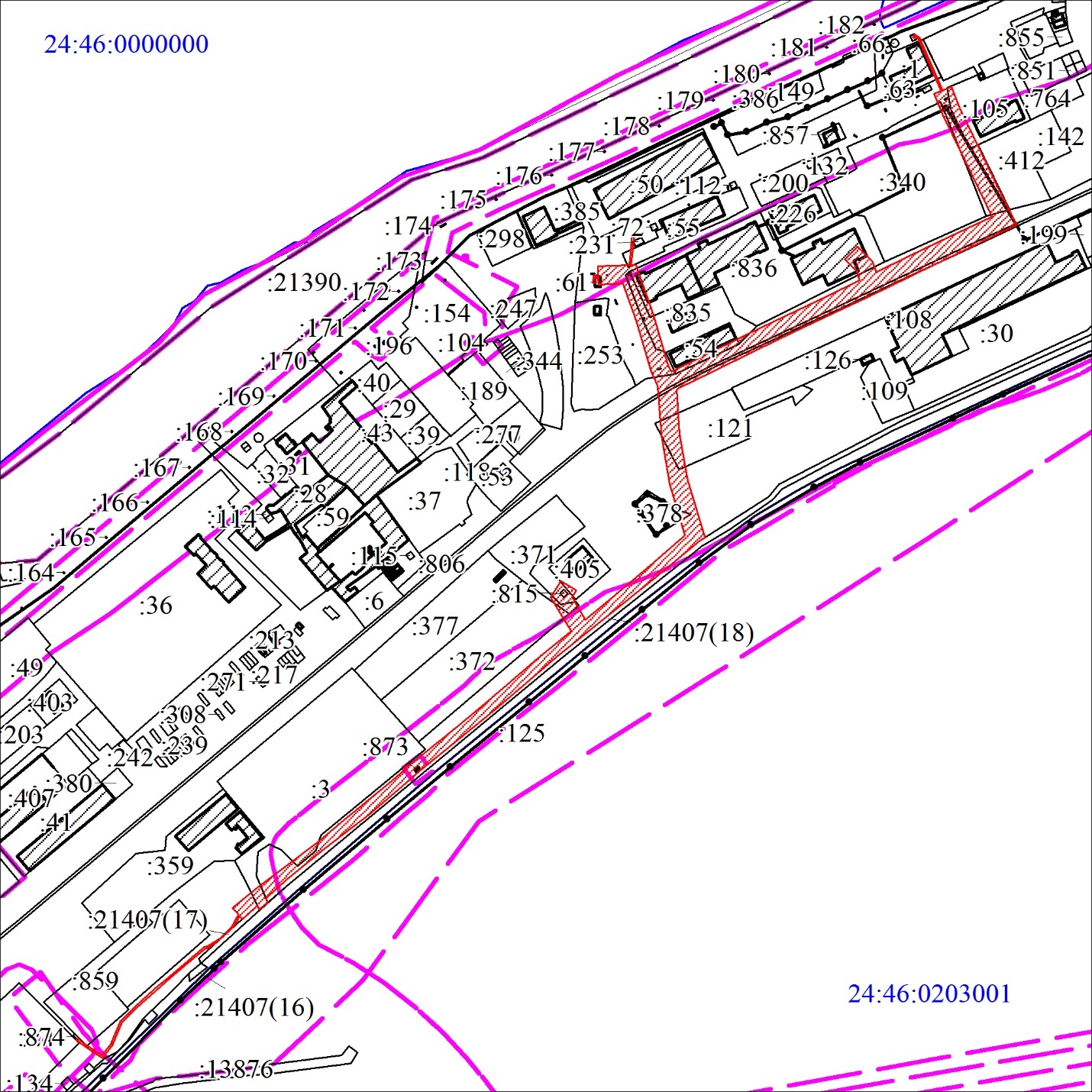 СХЕМАрасположения границ публичного сервитута на кадастровом плане территории